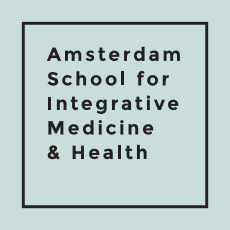 Beste accrediteur,Hierbij de aanvraag voor de nascholing Leefstijlgeneeskunde; Practice what you preach van 30 oktober tot 2 november in Menton, Frankrijk.De noodzaak voor onderwijs over leefstijlgeneeskunde. De geneeskunde is in hoog tempo aan het veranderen. 70 tot 90% van de meest prevalente chronische ziekten (hart- & vaatziekten, kanker, diabetes) worden tegenwoordig veroorzaakt door leefstijlfactoren. Ook is er een verontrustende toename van burn-out onder zowel zorgvragers als zorgverleners. En nog actueler lijken mensen met chronische ziekten eerder vatbaar voor ernstig verloop van COVID 19. Het immuunsysteem speelt hierbij een belangrijke rol.De essentie van deze nascholing is, naast kennisoverdracht -wetenschappelijke basis-  van de basale grondbeginselen van de pijlers van de leefstijlgeneeskunde, de eigen ervaring door beoefening van de materie in de praktijk. Met de wetenschap als basis reiken wij de participanten handvatten aan voor implementatie in hun praktijk en in hun eigen leven. Hierbij is er aandacht voor het ‘hoe’ van gedragsverandering (mindset) en maken wij gebruik van de bekende pijlers van de Leefstijlgeneeskunde.Pijlers Leefstijlgeneeskunde.VoedingBewegingBioritme Mind-body (stressbeheersing)Relaties & sociale verbondenheidZingevingVerder is er aandacht voor Gedragsverandering & mindset en wordt ook gewerkt aan Implementatie in de praktijk zowel op macro als micro niveau. In onderstaande graphic is te zien hoe wij de verschillende gebieden in deze nascholing aan bod willen laten komen.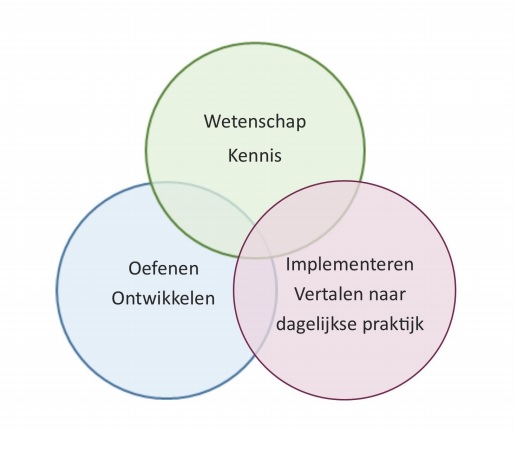 Accreditatie overzicht programma Leefstijlgeneeskunde; Practice what you preach.Sprekers: Susanna van de Waerdt, Huisarts, Mindfulness trainer, IM-arts.
                  Wout van Helden, klinisch epidemioloog i.o.
                  Ines von Rosenstiel, Kinderarts en oprichter IM poli
                  Rosanne Warmerdam, Biomedisch Wetenschapper
                  Claudia van der Lugt, Huisarts en Intervisiebegeleider Totaal uren nascholing 30  uur In de bijgevoegde presentaties zijn zowel de leerdoelen als de referenties toegevoegd. Hopende u hiermee voldoende te hebben ingelicht.Hartelijke groet, Mede namens de andere sprekers, Susanna van de Waerdt en Claudia van der Lugt.Bijlages: Pijler voeding Pijler Mind Body: HPA-as en stressPijler BioritmeIntegratie Pijlers Gedragsinzichten toepassen in de spreekkamer Toekomst van gezondheid Vrijdag 30 oktober 9 tot 12.30 Methode Tijd (3 uur) Voeding en Vertering 
Susanna vd Waerdt
Kennismakingsoefening Uitleg leefstijlprogramma Vragenlijsten voeding (in 2 tallen bespreken) en terugkoppelenPowerpoint presentatie 10 min20 min
30 min 
pauze 30 min
2 uur Vrijdag 30 oktober 15 tot 18.30methodeTijd (3 uur)Vervolg VoedingSusanna vd Waerdt 
Gedragsverandering- toepassingClaudia van der Lugt Bioritme Susanna van de WaerdtWout van Helden PowerPoint 
Uitleg theorie gedragsverandering
(verschillende modellen) Schaaloefening positieve gezondheid Powerpoint 1 uur  30 min Pauze 30 min30min1 uurZaterdag 31 oktober  9 tot 12.30 u  methodeTijd (3 uur)Bioritme
Susanna van de WaerdtWout van Helden Powerpoint presentatie 2 uur Pauze 30 minGedragverandering toepassing Susanna van de WaerdtVragenlijsten beweging  Ademhalingsoefening Mindfulness (oefening)20 min  20 min20 min Zaterdag 31 oktober 15 tot 18.30 uMethode Tijd (3uur)HPA as Susanna vd Waerdt  powerpoint 3 uur 30 min pauze zondag 1 november 9 tot 12:30Methode Tijd (3 uur )Integratie pijlers leefstijl geneeskunde Susanna van de Waerdt Wout van Helden 
Power point CasuistiekRAIN methode 2 uur30 min pauze1 uurZondag 1 november 15 tot 18:30 MethodeTijd (3 uur)Zingeving Claudia van der Lugt Gedragsinzichten toepassen in de spreekkamerInez von  RosenstielZingevingsopdracht oefeningGeleide meditatiePowerpoint1 uur
1 uur 1 uur Maandag 2 november 9 tot 12:30Methode Tijd ( 3 uur)Gedragsinzichten toepassen in de spreekkamerInez von Rosenstiel Oplossingsgerichte SysteemaanpakInez von Rosenstiel Powerpoint Oefening motivational interviewing  powerpoint1 uur1 uur30 min pauze 1 uurMaandag 2 november 15 tot18:30MethodeTijd 3 uur Oplossingsgerichte SysteemaanpakInez von Rosenstiel  Oefening het huis   1 uur30 min pauzeToekomst van GezondheidRosanne van WarmerdamPowerpoint 2 uur Dinsdag 3 november 9 tot 12:30MethodeTijd 3 uur Toekomst van gezondheidszorg Rosanne van Warmerdam PowerpointOefening het huis   2 uur30 min pauzePlan van aanpak (individueel )Claudia van der LugtSMART oefening 1 uurDinsdag 3 november 15 tot 18:30 MethodeTijd 3 uur Plan van aanpak (praktijk )Susanna van de Waerdt Claudia van der Lugt Voorbeelden innovaties Praktijk plan makenPresentaties 30 min1 uur 30 min pauze 1.5 uurThema’sOnderwerpen per themaLeefstijlpijlers Kennisoverdracht & WetenschapIntegratieVoeding: Verteringsstelsel & microbioomBeweging:Bioritme: Intermittent Fasting & SlaapMind-Body: HPA-as, nervus vagus en stress. Sociale verbondenheid & relaties: Gevolgen eenzaamheid vs blue zonesZingeving: diamantmodel/ positieve gezondheid/ ZonMwIntegratie: werkingsmechanismenLeefstijlpijlers Praktijk & Zelf ervarenVoeding: Verteringsstelsel & microbioomBeweging: cardiogene training, HIITBioritme: Intermittent Fasting & SlaapMind-Body: ademhalingsoefeningen, autogene training, mindfulness &compassie meditatieSociale verbondenheid & relaties: delen en van elkaar leren. Mede middels intervisie-oefeningen, oefeningen uit de Positieve Gezondheidszorg (Fredrike Bannink)Zingeving: Gedragsverandering & mindset (wetenschap + praktijkervaring deskundige)12 jaar ervaring Integrative medicine in de praktijk Motiverende gespreksvoeringOplossingsgerichte systeemaanpakGedragsverandering & mindset: zelf oefenenMotiverende gespreksvoeringOplossingsgerichte systeemaanpakPositieve Gezondheidszorg (Fredrike Bannink)Implementatie in de praktijk Huidige stand van zaken en inspiratie  Implementatie in de praktijkInteractief the Health Game Mind-body technieken in de praktijk Ademhalingsoefeningen, autogenene training, mindfulness en compassie , meditatie.ZingevingACT , geleide meditatie , Zingeving in de spreekkamer IntervisieSMART, intervisie spel , MAPJEM, positieve intervisie 